ПРАВИТЕЛЬСТВО РЯЗАНСКОЙ ОБЛАСТИРАСПОРЯЖЕНИЕот 25 июня 2010 г. N 255-рВ соответствии с Законом Рязанской области от 17 октября 2007 года N 137-ОЗ "О науке и научно-технической деятельности в Рязанской области" и в целях повышения эффективности реализации государственной научно-технической и инновационной политики:1. Утвердить Положение о Совете молодых ученых и специалистов Рязанской области согласно приложению.2. Контроль за исполнением настоящего распоряжения возложить на первого заместителя Председателя Правительства Рязанской области.(п. 2 в ред. Распоряжения Правительства Рязанской области от 16.06.2023 N 334-р)Губернатор Рязанской областиО.И.КОВАЛЕВПриложениек распоряжениюПравительства Рязанской областиот 25 июня 2010 г. N 255-рПОЛОЖЕНИЕО СОВЕТЕ МОЛОДЫХ УЧЕНЫХ И СПЕЦИАЛИСТОВ РЯЗАНСКОЙ ОБЛАСТИ1. Общие положения1.1. Совет молодых ученых и специалистов (далее - Совет) является постоянно действующим коллегиальным совещательным органом при Губернаторе Рязанской области и представляет собой молодежное собрание представителей научных, образовательных учреждений и промышленных предприятий, находящихся на территории Рязанской области.1.2. Совет выполняет экспертно-консультативные функции по вопросам молодежной политики в научно-образовательной сфере, кадрового обеспечения инновационной экономики, представляет интересы молодых ученых и специалистов.1.3. В своей деятельности Совет руководствуется Конституцией Российской Федерации, законодательством Российской Федерации и Рязанской области, нормативными правовыми актами Губернатора и Правительства Рязанской области, исполнительных органов Рязанской области, Положением о Совете молодых ученых и специалистов Рязанской области (далее - Положение) в соответствии с принципами демократизма, добровольности, гласности, равноправия и самоуправления.(в ред. Распоряжения Правительства Рязанской области от 16.06.2023 N 334-р)1.4. Общее руководство и координация деятельности Совета осуществляется исполнительным органом Рязанской области, осуществляющим исполнительно-распорядительную деятельность на территории Рязанской области в сфере молодежной политики.(в ред. Распоряжений Правительства Рязанской области от 11.11.2013 N 517-р, от 16.06.2023 N 334-р)1.5. Совет самостоятельно принимает внутренние документы, регламентирующие его работу.Порядок внутренней организации и деятельности Совета, а также порядок проведения заседаний определяются регламентом Совета.(в ред. Распоряжения Правительства Рязанской области от 11.11.2013 N 517-р)1.6. Регламентом Совета устанавливаются:порядок участия членов Совета в его деятельности;сроки и порядок проведения заседаний Совета;порядок деятельности Совета;полномочия и порядок деятельности председателя Совета и его заместителей;порядок формирования и деятельности комиссий и рабочих групп Совета, а также порядок избрания и полномочия их руководителей;порядок прекращения и приостановления полномочий членов Совета в соответствии с Положением;формы и порядок принятия решений Совета;порядок привлечения к работе Совета общественных объединений, учреждений и организаций, граждан, а также формы их взаимодействия с Советом;порядок подготовки и проведения мероприятий Совета;порядок освещения деятельности Совета в средствах массовой информации, в том числе электронных;порядок и сроки подготовки ежегодного доклада Губернатору Рязанской области о деятельности Совета;иные вопросы внутренней организации и порядка деятельности Совета в соответствии с Положением.2. Цели, задачи и основные направления деятельности Совета2.1. Целями деятельности Совета являются:выработка рекомендаций для определения политики Рязанской области в сфере науки, образования и молодежной политики;содействие информационному обеспечению научных исследований молодых ученых и специалистов, пропаганде научно-технического творчества молодежи в средствах массовой информации;содействие укреплению и развитию международных связей молодых ученых и специалистов;консолидация усилий молодых ученых и специалистов в разработке актуальных научных проблем и решении приоритетных научных задач;проведение пропаганды новейших достижений науки силами молодых ученых и специалистов;разработка предложений и мер по стимулированию молодых ученых и специалистов, содействие созданию условий для их профессионального роста и повышению социальной активности;содействие обеспечению необходимых условий труда, жизни и организации досуга молодых ученых и специалистов.2.2. Для достижения своих целей Совет в сфере своей компетенции решает следующие задачи:содействие органам государственной власти Рязанской области в решении проблем молодых ученых и специалистов;мониторинг и анализ профессиональных, социальных, жилищных и других проблем молодых ученых и специалистов;подготовка экспертных заключений для Губернатора Рязанской области по вопросам кадровой, образовательной, научно-технической и социальной политики Рязанской области;координация взаимодействия молодых ученых и специалистов, научных и образовательных учреждений, находящихся на территории Рязанской области, с органами государственной власти и местного самоуправления, организациями и учреждениями, общественными объединениями;содействие общественно полезным молодежным научным инициативам;организация обмена опытом по созданию объединений молодых ученых и специалистов;участие в разработке проектов нормативных правовых актов Рязанской области в сфере поддержки научного творчества молодых ученых и специалистов научных, образовательных учреждений и промышленных предприятий, находящихся на территории Рязанской области;подготовка предложений по интеграции научной и образовательной деятельности, обеспечению популяризации данных видов деятельности в Рязанской области и вовлечению в нее молодежи;содействие профессиональному росту молодежи, развитию молодежных научных инициатив и закреплению молодых научных кадров, распространению (внедрению) результатов исследований молодых ученых и специалистов;содействие развитию инновационной деятельности молодых ученых и специалистов и обеспечению кадрового научного потенциала Рязанской области;отбор и популяризация выдающихся достижений молодых ученых и специалистов Рязанской области, представление их для участия в федеральных и региональных конкурсах, в том числе в конкурсе на соискание премии Президента Российской Федерации в области науки и инноваций для молодых ученых;организация и проведение научных конференций, семинаров, выездных школ и других мероприятий, в которых могут принимать участие молодые ученые и специалисты;содействие в оказании правовых, социальных и иных услуг молодым ученым и специалистам;представление интересов молодых ученых и специалистов в государственных, муниципальных, научных и иных организациях, общественных объединениях.2.3. В целях осуществления своей деятельности Совет имеет право:вносить в установленном порядке на рассмотрение Губернатора Рязанской области предложения, направленные на реализацию задач Совета;привлекать по согласованию к работе Совета руководителей и специалистов исполнительных органов Рязанской области, научных организаций, промышленных предприятий и образовательных учреждений;(в ред. Распоряжения Правительства Рязанской области от 16.06.2023 N 334-р)выступать с инициативами по вопросам научной и общественной жизни, относящимся к сфере деятельности Совета;представлять интересы и защищать права молодых ученых и специалистов в органах государственной власти Рязанской области, местного самоуправления, научных и общественных объединениях;оказывать содействие в работе органов государственной власти Рязанской области, а также ученых советов научных организаций и образовательных учреждений, сотрудничать с образовательными, научными и иными организациями по вопросам, относящимся к сфере деятельности Совета;по поручению руководителей исполнительных органов Рязанской области проводить экспертизу проектов законов и иных нормативных правовых актов по вопросам, относящимся к сфере деятельности Совета;(в ред. Распоряжения Правительства Рязанской области от 16.06.2023 N 334-р)участвовать в общественных слушаниях по вопросам, относящимся к сфере деятельности Совета;участвовать в международных, общероссийских, межрегиональных, региональных и иных проектах и программах;организовывать научно-образовательные, культурные, спортивные, оздоровительные мероприятия, выставки, конкурсы;осуществлять иную деятельность в интересах молодых ученых и специалистов, не противоречащую действующему законодательству.2.4. Основными формами работы Совета являются заседания Совета, заседания комиссий и рабочих групп Совета. Заседания Совета проводятся не реже двух раз в год.3. Порядок формирования Совета3.1. В состав Совета могут входить молодые ученые и специалисты, возраст которых не превышает 35 лет (45 лет - для докторов наук).(в ред. Распоряжения Правительства Рязанской области от 11.11.2013 N 517-р)3.2. В состав Совета включаются по одному представителю (как правило, председатели советов молодых ученых и специалистов) молодежной научной общественности образовательных организаций высшего образования, предприятий и научных организаций Рязанской области, председатели советов молодых специалистов Рязанской области (по должности).(п. 3.2 в ред. Распоряжения Правительства Рязанской области от 11.11.2013 N 517-р)3.3. По представлению исполнительного органа Рязанской области, осуществляющего исполнительно-распорядительную деятельность на территории Рязанской области в сфере молодежной политики, в состав Совета могут быть дополнительно введены молодые ученые и специалисты в возрасте до 35 лет.(в ред. Распоряжений Правительства Рязанской области от 11.11.2013 N 517-р, от 16.06.2023 N 334-р)3.4. В состав Совета входит один представитель от министерства экономического развития Рязанской области, два представителя - от исполнительного органа Рязанской области, осуществляющего исполнительно-распорядительную деятельность на территории Рязанской области в сфере молодежной политики.(в ред. Распоряжений Правительства Рязанской области от 20.04.2018 N 202-р, от 16.06.2023 N 334-р)3.5. Материалы по кандидатурам в состав Совета представляются в исполнительный орган Рязанской области, осуществляющий исполнительно-распорядительную деятельность на территории Рязанской области в сфере молодежной политики, который подготавливает проект решения для утверждения их Губернатором Рязанской области.(в ред. Распоряжений Правительства Рязанской области от 11.11.2013 N 517-р, от 16.06.2023 N 334-р)3.6. Исключен. - Распоряжение Правительства Рязанской области от 11.11.2013 N 517-р.3.7. Персональный состав Совета утверждается Губернатором Рязанской области.3.8. Срок членства в Совете составляет три года.(в ред. Распоряжения Правительства Рязанской области от 11.11.2013 N 517-р)Членство в Совете может быть прекращено решением Губернатора Рязанской области в следующих случаях:по согласованию с учреждением, выдвинувшим данного члена Совета;при направлении соответствующего обращения об отзыве члена Совета со стороны выдвинувшего его научного или образовательного учреждения, принятого на основании решения совета молодых ученых и специалистов данного учреждения;по представлению руководителя исполнительного органа Рязанской области, осуществляющего исполнительно-распорядительную деятельность на территории Рязанской области в сфере молодежной политики;(в ред. Распоряжений Правительства Рязанской области от 20.04.2018 N 202-р, от 16.06.2023 N 334-р)по собственному заявлению члена Совета.3.9. Члены Совета имеют равные права и несут равные обязанности.Член Совета имеет право:избирать и быть избранным в руководящие органы Совета;принимать участие в заседаниях Совета;в устной и письменной форме выражать свое мнение по вопросам деятельности Совета;вносить на рассмотрение Совета предложения по направлениям его деятельности и участвовать в обсуждении всех рассматриваемых вопросов в соответствии с утвержденным регламентом.Член Совета обязан:соблюдать действующее законодательство и Положение;выполнять решения и поручения Совета, принятые в пределах его полномочий, определенных Положением;выполнять принятые на себя обязательства, руководствоваться в своей деятельности целями, задачами и принципами Совета;в своей деятельности строго придерживаться решений Совета, принятых им по направлениям своей деятельности.4. Организационная структура Совета4.1. Совет считается правомочным принимать решения, если на его заседании присутствует более половины членов Совета.4.2. На первом заседании утверждается регламент Совета, избирается председатель Совета, его заместители и ответственный секретарь Совета. О дате заседания члены Совета уведомляются повесткой заседания не позднее чем за 10 дней. Порядок рассмотрения вопросов определяется председателем Совета.4.3. Совет правомочен принимать по вопросам своей деятельности решения в форме заключений, предложений и обращений, которые носят рекомендательный характер.4.4. Члены Совета принимают личное участие в работе заседаний Совета. В случае, если член Совета в силу каких-либо причин не может присутствовать на заседании Совета, но в установленные регламентом Совета сроки направит в адрес Совета свое мнение по вопросам повестки дня, изложенное в письменной или электронной форме, то его позиция учитывается при рассмотрении вопроса.4.5. Председатель Совета избирается из числа членов Совета на три года путем голосования, большинством (не менее двух третей голосов от числа присутствующих на заседании членов Совета).4.6. Председатель Совета:по представлению Вице-губернатора Рязанской области - первого заместителя Председателя Правительства Рязанской области может быть в установленном порядке назначен помощником (советником) Губернатора Рязанской области на общественных началах по вопросам молодежной политики в научно-образовательной сфере, кадрового обеспечения инновационной экономики;(в ред. Распоряжения Правительства Рязанской области от 11.11.2013 N 517-р)организует работу и руководит деятельностью Совета;председательствует на заседаниях Совета;на протяжении всего периода действия своих полномочий является официальным представителем Совета;выступает от имени Совета в рамках компетенции, установленной Положением;осуществляет взаимодействие с органами государственной власти и местного самоуправления, учреждениями и организациями, общественными объединениями и гражданами в соответствии с действующим законодательством и Положением;принимает решение о созыве и сроках проведения очередных и внеочередных заседаний Совета, а также решает иные вопросы подготовки и проведения заседаний Совета;подписывает принятые Советом решения;не реже одного раза в год отчитывается на заседании Совета перед членами Совета о проделанной работе.4.7. По результатам ежегодного отчета председателя Совет вправе принять решение о прекращении его полномочий и избрании нового председателя.Решение о прекращении полномочий председателя Совета принимается путем тайного голосования, большинством (не менее двух третей голосов от числа присутствующих на заседании членов Совета) по инициативе не менее одной трети от установленного числа членов Совета.4.8. В случае прекращения или невозможности исполнения обязанностей председателем Совета эти обязанности переходят к одному из его заместителей, который обязан внести в повестку дня ближайшего заседания Совета вопрос о выборах председателя Совета и его заместителей и провести это заседание не позднее чем через 30 дней.4.9. Заместитель председателя Совета:выполняет функции председателя Совета в его отсутствие;выполняет поручения председателя Совета, данные в пределах его полномочий в рамках компетенции Совета;выполняет поручения Совета;осуществляет иные функции в соответствии с регламентом Совета.4.10. Ответственный секретарь Совета избирается на заседании Совета из числа его членов простым большинством голосов на срок полномочий Совета.Ответственный секретарь Совета:осуществляет подготовку к заседаниям Совета;осуществляет организацию работы Совета в период между заседаниями;осуществляет научно-методическую поддержку и информационное обеспечение деятельности Совета;ведет и оформляет протоколы заседаний Совета;осуществляет иные функции в соответствии с регламентом Совета.4.11. В период между заседаниями Совета его рабочим органом является Бюро Совета, в состав которого входит председатель Совета, заместители председателя Совета, а также руководители комиссий и рабочих групп Совета.4.12. Совет вправе образовывать рабочие группы для решения отдельных вопросов и комиссии по направлениям деятельности Совета.5. Взаимодействие Совета с органамигосударственной власти Рязанской области5.1. Правительство Рязанской области оказывает Совету необходимую организационно-техническую поддержку, а также предоставляет Совету помещение для проведения заседаний Совета.5.2. Исполнительный орган Рязанской области, осуществляющий исполнительно-распорядительную деятельность на территории Рязанской области в сфере молодежной политики:(в ред. Распоряжений Правительства Рязанской области от 11.11.2013 N 517-р, от 16.06.2023 N 334-р)оказывает Совету организационную, информационную, консультационную и иную необходимую поддержку в осуществлении деятельности, предусмотренной Положением;предоставляет необходимую информацию, касающуюся молодых ученых и специалистов, образовательных и научных организаций, находящихся на территории Рязанской области;представляет ежегодный доклад о деятельности Совета Губернатору Рязанской области, а также направляет его в федеральный орган государственной власти, ответственный за реализацию государственной молодежной политики в Российской Федерации, и в Координационный совет по делам молодежи в научной и образовательной сферах Совета при Президенте Российской Федерации по науке, технологиям и образованию.5.3. Правительство Рязанской области и Рязанская областная Дума вправе направлять в Совет проекты нормативных правовых актов, связанных с вопросами молодежной, образовательной и научно-технической политики в Рязанской области, для рассмотрения и подготовки экспертного заключения по данным документам.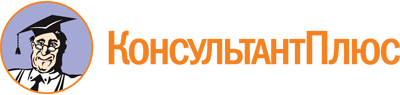 Распоряжение Правительства Рязанской области от 25.06.2010 N 255-р
(ред. от 16.06.2023)
<Об утверждении Положения о Совете молодых ученых и специалистов Рязанской области>Документ предоставлен КонсультантПлюс

www.consultant.ru

Дата сохранения: 21.11.2023
 Список изменяющих документов(в ред. Распоряжений Правительства Рязанской областиот 01.04.2011 N 138-р, от 11.11.2013 N 517-р,от 02.02.2015 N 32-р, от 18.10.2017 N 457-р,от 20.04.2018 N 202-р, от 25.11.2019 N 547-р,от 16.06.2023 N 334-р)Список изменяющих документов(в ред. Распоряжений Правительства Рязанской областиот 01.04.2011 N 138-р, от 11.11.2013 N 517-р,от 20.04.2018 N 202-р, от 16.06.2023 N 334-р)